ABSTRAKPENGARUH DIFERENSIASI PRODUK DAN PERSEPSIHARGA TERHADAP KEPUTUSAN PEMBELIANDI TOKO KEJU KESU GARU II MEDANDEWI SARTIKA HARAHAPNPM. 193114002 	Penelitian ini bertujuan untuk menguji Pengaruh Diferensiasi Produk Dan Persepsi Harga Terhadap Keputusan Pembelian Di Toko Keju Kesu Garu II Medan. Metode yang digunakan adalah Kuantitatif. Permasalahan penelitian ini adalah Apakah Diferensiasi Produk Berpengaruh  Terhadap Keputusan Pembelian Toko Keju Kesu Medan, apakah Persepsi Harga Berpengaruh Terhadap Keputusan Pembelian Toko Keju Kesu Medan dan apakah Diferensiasi Produk dan Persepsi Harga Berpengaruh Terhadap Keputusan Pembelian Toko Keju Kesu Medan.Adapun sampel penelitian ini terdiri 95 orang dengan teknik pengumpulan data angket atau pernyataan dengan analisis data statistic menggunakan SPSS.Hasil penelitian ini menunjukkan bahwa Terdapat pengaruh signifikan diferesiasi secara parsial dengan nilai positif terhadap keputusan pembelian, hal ini sesuai dengan nilai t hitung 2.887 lebih besar dari t tabel 1.665 (7.685 >1.665) dengan kearah positif.   Terdapat pengaruh persepsi Harga secara parsial dengan signifikansi sebesar 11.354 dengan nilai t hitung 2.897 lebih besar dari t table 1.665 (11.354>2,021), dengan pengaruh yang positif. Berdasarkan  tabel diperoleh Fhitung sebesar 737.857 > dari Ftabel 1,661 dengan tingkat signifikan 0,000, maka tolak Ho (Terima H1) maka disimpulkan bahwa disferensiasi dan persepsi harga secara serempak (simultan) berpengaruh positif dan signifikan terhadap keputusan pembelian keju kesu. Dengan demikian hipotesis sebelumnya (H1) diterima. Adapun besaran pengaruh X1 dan X2 terhadap variabel Y sebesar adalah 97,6%.Kata Kunci : Diferensiasi, Persepsi Harga dan Keputusan Pembelitian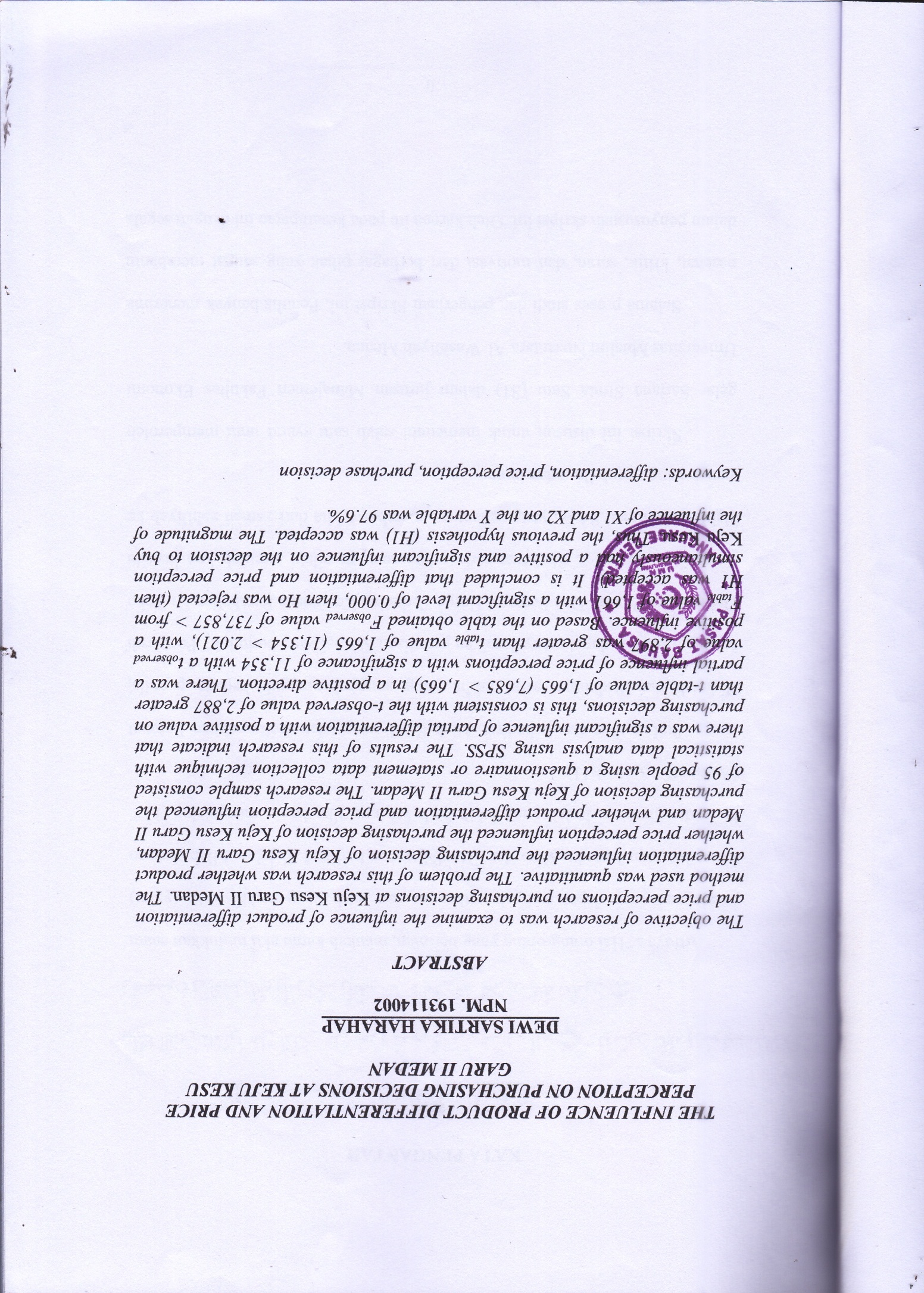 